AMAP de Valanjouhttps://amap.valanjou.info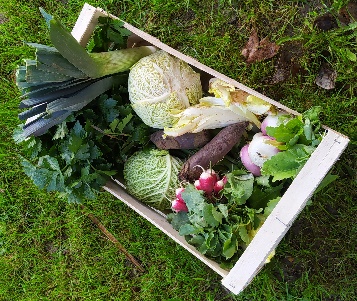 CONTRAT LégumesJuin 2023 à Avril 2024L'association a pour objet, dans le respect de la charte des AMAP :de favoriser une agriculture paysanne et durable sous la forme d'un partenariat solidaire entre producteurs et consommateurs,de promouvoir des produits de qualité, variés, écologiquement sains et socialement équitables,de permettre à ses adhérents de retrouver des liens avec la terre.Contrat : Durée : 1 an (Juin 2023 à avril 2024)Le contrat Légumes donne accès à des distributions hebdomadaires de légumes bio pendant un cycle annuel de culture. La 1ère distribution aura lieu le 1er juin 2023.Prix : 74.40 € ou 37.20 € / mois pendant 12 moisLe producteur définit le prix de la livraison hebdomadaire à 18€60 pour un panier pour un nombre total de 48 livraisons dans l’année. Vous pouvez choisir un panier par semaine ou un par quinzaine Pour un panier/semaine: coût total annuel : 892.80 € (soit un cout lissé par mois de 74.40 €)Pour un panier/quinzaine : coût total annuel : 446.40 € (soit un cout lissé par mois de 37.20 €)	Dans ce deuxième cas, si binôme trouvé, un demi panier par semaine est possibleCalendrier des livraisonsLa livraison s’effectue tous les jeudis à Le Margat à Valanjou (à côté de la MAM) de 18h30 à 19H30.Il n’y aura pas de livraison les jeudis 21/12/2023 (Noël) et 28/12/2023 (1er de l’An)	Ces paniers seront distribués respectivement : les jeudi 14/12/2023 et 12/01/2024 pour les paniers 1 semaines sur 2les jeudi 14/12/2023 et 04/01/2024 pour les paniers toutes les semainesLe producteur se laisse la liberté de choisir les 4 semaines de non livraison dans l’année (liées aux aléas climatiques ou à la surcharge de travail) très probables en Avril ou Mai. Vous serez prévenus de ces dates.Détails du mode de règlement de la commande :Règlement par chèque uniquement à l'ordre de : EARL Le moulin de Sourdignémerci de cocher la case correspondant à votre choix :	 un panier par semaine : 12 chèques de 74.40 € sans mettre de DATE ou 6 chèques de 148.80 €  un panier par quinzaine : 12 chèques de 37.20 € sans mettre de date ou 6 chèques de 74.40 €Deux exemplaires signés du bon de commande sont à remettre au tuteur dont les coordonnées sont les suivantes :Céline DROUET 					Tel : 06 78 50 74 78 17 rue du Docteur Laulaigne		           		 Email : aubinceline0426@orange.fr49670 VALANJOUCe contrat met l'accent sur la notion de partage :1) Le partage des récoltesL’ensemble des légumes faisant l'objet de chaque livraison n'est pas sujet aux fluctuations des prix du marché mais plutôt aux fluctuations du volume des récoltes.2) ATTENTION à la pesée des légumesA chaque livraison, chacun prélève la quantité de légumes indiquée sur le tableau : en masse et en espèce.Respecter les poids indiqués, c'est assurer un partage équitable de la distribution ; Soyez raisonnables !3) Le partage des paniersS'il vous arrive de vous absenter pendant une période plus au moins longue, merci de prévenir Fabien. Vous pouvez faire profiter votre panier à quelqu’un d’autre, échanger avec quelqu’un ou laisser le panier qui sera distribué à l’ensemble des amapiens.Contractant Paysan :EARL Le Moulin de Sourdigné 4 Le Moulin de Sourdigné 49670 Chemille-en-Anjou Valanjou Tél : 06.27.42.70.47 -  06.18.91.84.42earl.fruchaud@outlook.fr  Consom'acteur: Nom :Adresse : Tél : Email :Date :Signature du producteurSignature du consomm’acteur